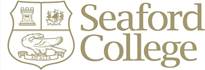 PREP - SENIOR - SIXTH FORM MATHEMATICS TEACHER – Maternity CoverJANUARY 2023An exciting opportunity for a dynamic and well-qualified teacher to teach Mathematics at Key Stage 3 and GCSE.  You will join a successful department which achieves outstanding results. Seaford College is an HMC co-educational boarding and day school with 950 pupils that nurtures academic excellence, sporting success and creative talent.  The 400-acre campus on the edge of the South Downs, is an area of outstanding beautyFurther details and the opportunity for an informal discussion are available from the Head of Department, Femi Adeniran on fadeniran@seaford.org Application forms are available from the Headmaster’s PA: athornley@seaford.org  01798 867870Closing date for applications: Monday 10 October 22Rolling shortlist /interviews week commencing Monday 10 October 22All applications are subject to satisfactory enhanced DBS, other checks and references.The Johnson Trust Ltd. Registered Charity No. 277439